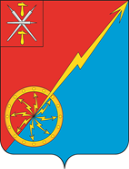                                            Тульская областьМуниципальное образование город Советск Щекинского районаГЛАВАмуниципального образованиягород Советск Щекинского районаПОСТАНОВЛЕНИЕ13 апреля 2021 г.                                                          № 6О согласовании устава Хуторского казачьего общества Щекинского района Западного окружного казачьего общества войскового казачьего общества "Центральное казачье войско"В целях согласования Устава Хуторского казачьего общества Щекинского района Западного окружного казачьего общества войскового казачьего общества "Центральное казачье войско", в соответствии с Федеральным законом от 06.10.2003 N 131-ФЗ «Об общих принципах организации местного самоуправления в Российской Федерации» пунктами 3.6 - 2 и 3.6 – 3 Указа Президента Российской Федерации от 15 июня 1992 г. № 632 «О мерах по реализации Закона Российской Федерации «О реабилитации репрессированных народов» в отношении казачества», приказом Федерального агентства по делам национальностей от 6 апреля 2020 г. № 45 «Об утверждении Типового положения о согласовании и утверждении уставов казачьих обществ», постановлением главы муниципального образования город Советск Щекинского района от 12.02.2021 № 2 «Об утверждении Порядка принятия решений о согласовании и утверждении уставов казачьих обществ на территории муниципального образования город Советск Щекинского района», на основании Устава муниципального образования город Советск Щекинского района, ПОСТАНОВЛЯЮ:Согласовать Устав Хуторского казачьего общества Щекинского района Западного окружного казачьего общества войскового казачьего общества "Центральное казачье войско". 2. Постановление вступает в силу со дня его подписания.Глава муниципального образования город Советск  Щекинского района                            Е. В. Холаимова